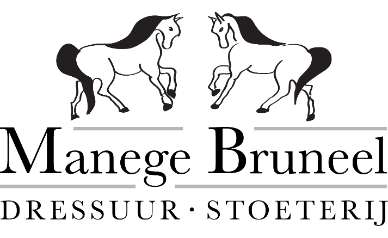 UURROOSTER LESSENLONGELESSEN (30 min ) WIT TICKETMaandag 		Volwassenen		18u30 – 19u00			Woensdag 		Iedereen		14u30 – 17u00Zaterdag		Iedereen		10u00 – 12u30Zondag			Iedereen		10u00 – 12u30STARTLESSEN (30 min) ROOD TICKET Woensdag		Iedereen		17u00 – 17u30Zaterdag		Iedereen 		10u30 – 11u00Zondag 		Iedereen		11u00 – 11u30BEGINNELINGEN (60 min) BLAUW TICKET : eigenaars – ROOD TICKET : manegepaard Maandag 		Volwassenen		20u00Woensdag		Iedereen		18u00Vrijdag			Iedereen		17u30Zaterdag		Iedereen		09u00Zondag			Iedereen		10u00Zondag			Iedereen		16u00GEVORDERDEN (60 min) BLAUW TICKET : eigenaars – ROOD TICKET : manegepaard Dinsdag 		Volwassenen PRE GEV	19u00Woensdag		GEVORDERDE 1		19u00Woensdag 		GEVORDERDE 2		20u00Donderdag 		SPORTIEF		19u00Vrijdag			GEVORDERDE 1		18u30Vrijdag			CONCOURLES   		19u30Zaterdag		PRE GEVORDERDE	16u00Zondag			PRE GEVORDERDE	17u00